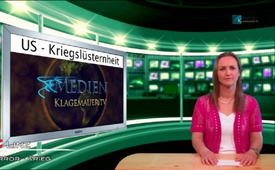 US-Kriegslüsternheit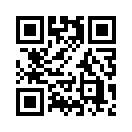 Der US-Kongress stimmt demnächst über ein Gesetz ab, das den Weg freimachen soll für einen, so wörtlich, weltweiten Krieg ohne Ende ...Der US-Kongress stimmt demnächst
über ein Gesetz ab, das den Weg
freimachen soll für einen, so
wörtlich, weltweiten Krieg ohne
Ende und ohne klare Feinde. In der
Vorlage findet sich unter anderem
eine sogenannte Sleeper Provition,
die es dem Präsidenten ermöglicht,
legal militärische Mittel gegen jedes
Land einzusetzen, in dem Terroristen
vermutet werden – unabhängig
davon, ob eine unmittelbare Gefahr
eines Anschlages besteht oder nicht.
Diese neuen Befugnisse können
auch jederzeit gegen amerikanische
Staatsbürger in den USA selbst
angewandt werden. Das Gesetz sieht
keine zeitliche Begrenzung seiner
Gültigkeit und keinerlei sonstige
beschränkenden Kriterien vor.
Darüber hinaus gibt es Zeugenfilme über die täglichen
Kriegsverbrechen der US-Army: das
gnadenlose Abschlachten von waffen-
und wehrlosen Männern, Frauen
und Kindern. Terror, im Namen
der Terrorbekämpfung?!von OriginaltonQuellen:http://www.youtube.com/watch?v=fseG1UGTP-ohttp://www.tagesschau.sf.tv/Nachrichten/Archiv/2012/01/05/International/USA-darf-mutmassliche-Terroristen-weltweit-verhaftenhttp://www.youtube.com/watch?v=HEee7n9KwAQ&feature=relatedhttp://www.youtube.com/watch?v=uIJUoDBpx_g&feature=relatedDas könnte Sie auch interessieren:---Kla.TV – Die anderen Nachrichten ... frei – unabhängig – unzensiert ...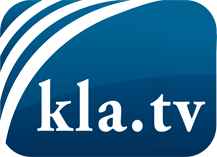 was die Medien nicht verschweigen sollten ...wenig Gehörtes vom Volk, für das Volk ...tägliche News ab 19:45 Uhr auf www.kla.tvDranbleiben lohnt sich!Kostenloses Abonnement mit wöchentlichen News per E-Mail erhalten Sie unter: www.kla.tv/aboSicherheitshinweis:Gegenstimmen werden leider immer weiter zensiert und unterdrückt. Solange wir nicht gemäß den Interessen und Ideologien der Systempresse berichten, müssen wir jederzeit damit rechnen, dass Vorwände gesucht werden, um Kla.TV zu sperren oder zu schaden.Vernetzen Sie sich darum heute noch internetunabhängig!
Klicken Sie hier: www.kla.tv/vernetzungLizenz:    Creative Commons-Lizenz mit Namensnennung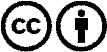 Verbreitung und Wiederaufbereitung ist mit Namensnennung erwünscht! Das Material darf jedoch nicht aus dem Kontext gerissen präsentiert werden. Mit öffentlichen Geldern (GEZ, Serafe, GIS, ...) finanzierte Institutionen ist die Verwendung ohne Rückfrage untersagt. Verstöße können strafrechtlich verfolgt werden.